муниципальное бюджетное дошкольное образовательное учреждение детский сад № 8 «Звёздочка» 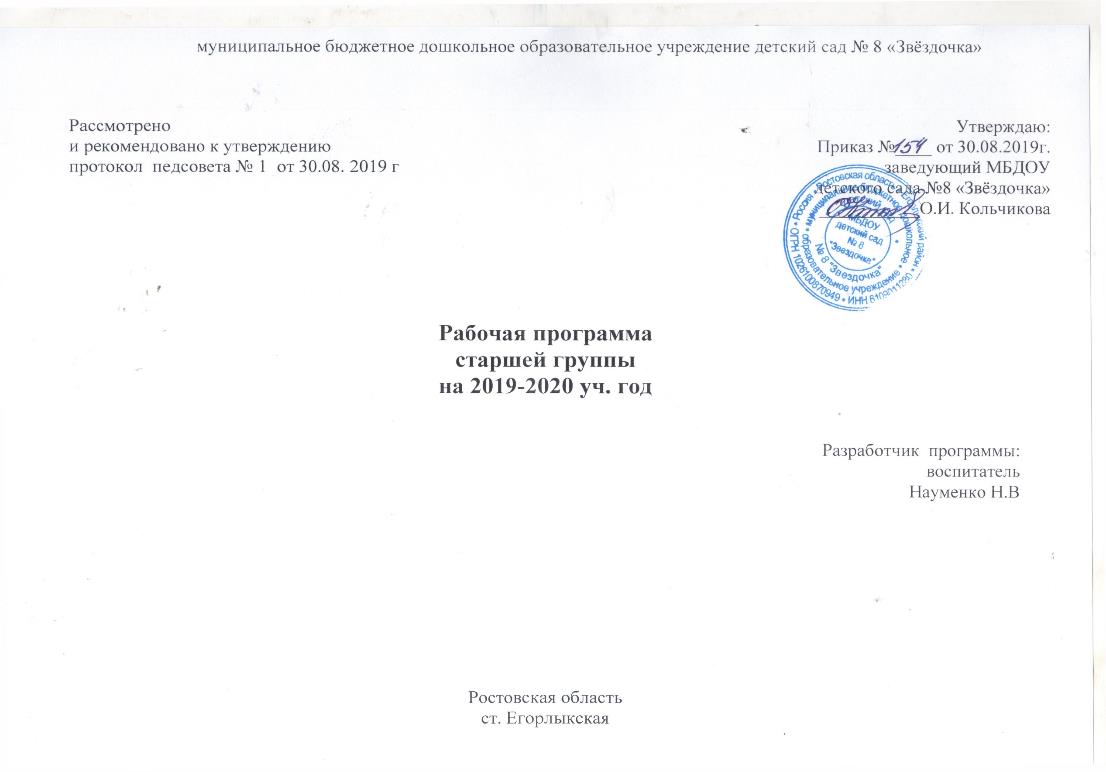 Рабочая программа старшей группына 2019-2020 уч. год                                                                                                                                                                    Разработчик  программы:                                                                                                                                                                          воспитатель                                                                                                                                                                          Науменко Н.В                                                                                                                                                                                                                                          Ростовская областьст. ЕгорлыкскаяСодержаниеЦелевой раздел  1.1 Пояснительная записка Цели и задачи программыВозрастные характеристики развития детей 7 года жизниПланируемые результаты освоения программыЦелевые ориентиры освоения программы на этапе завершения дошкольного образованияСодержательный раздел2.1 Общие образовательные задачи2.2 Социально-коммуникативное развитие2.3 Познавательное развитие2.4 Речевое развитие2.5 Художественно-эстетическое развитие2.6 Физическое развитиеОрганизация режима  пребывания  детей 3.1 Режим и распорядок дня3.2 Проектирование образовательной деятельностиВзаимодействие с родителямиПредметно-развивающая средаУчебно-методическое сопровождение Часть, формируемая участниками образовательных отношений (проекты, кружки, региональный компонент,    приоритетное направление, традиции  группы).Приложения:Перспективно - тематическое планирование содержания организованной деятельности детей по освоению  образовательных областей.2.  Мониторинг динамики развития и саморазвития воспитанника как индивидуальности.1.1 Пояснительная записка Рабочая  программа по развитию детей старшей группы (Далее - Программа) разработана в соответствии с примерной основной общеобразовательной программой детского сада №8 «Звёздочка», в соответствии с введёнными  в действие ФГОС ДО. Программа определяет содержание и организацию образовательного процесса   старшей дошкольной  группы муниципального бюджетного дошкольного образовательного учреждения детского сада №8 «Звёздочка» (Далее МБДОУ)Данная Программа  разработана в соответствии со следующими нормативными документами:Закон  "Об образовании в Российской Федерации"29.12.2012 N 273-ФЗПриказ Минобразования и науки РФ от 30.08.2013г. № 1014 « Об утверждении Порядка организации  и осуществления образовательной деятельности по основным общеобразовательным программам – образовательным программам дошкольного образования»Санитарно-эпидемиологические правила и нормативы СанПиН 2.4.1.3049-13 «Санитарно-эпидемиологические требования к устройству, содержанию и организации режима работы в дошкольных образовательных организаций» (утв. постановлением Главного государственного санитарного врача РФ от 15 мая 2013 г. № 26);Изменения к СанПин,  введенные в действие с 20 сентября 2015 года постановлением главного государственного санитарного врача Российской Федерации от 27 августа 2015 года № 41Приказ Минобразования и науки РФ от 17.10.2013г. № 1155 «Об утверждении  Федерального Государственного Образовательного Стандарта Дошкольного Образования»  (ФГОС  ДО)Устав ДОУОсновная образовательная программа  МБДОУ детского сада № 8 «Звёздочка»Примерная основная образовательная программа дошкольного образования «Детский сад – дом радости» Н.М. КрыловойРегиональная программа дошкольного образования «Родники Дона» Р.М. Чумичевой, О.Л. Ведмедь, Н.А. Платохиной. 1.2 Цели и задачи программы      Ведущей целью Программы  является создание благоприятных условий, способствующих развитию неповторимой индивидуальности каждого воспитанника. Эта  цель реализуются в процессе разнообразных видов детской деятельности: игровой, коммуникативной, трудовой, познавательно-исследовательской, продуктивной, музыкально-художественной, чтения.Для достижения цели первостепенное значение имеют следующие задачи:Укрепление здоровье ребенка и содействие развитию основных движений. Создание условия для широкого приобщения его к общечеловеческим, художественным и национальным ценностям; включению воспитанника в систему социальных отношений, соблюдению им элементарных норм и правил взаимоотношений со взрослыми и сверстниками; овладению им разными видами деятельности на уровне самостоятельности, раскрытию и саморазвитию творческого потенциала, одаренности и таланта у каждого ребенка;Создание условия для развивающего взаимодействия  в общении, познании и выполнении элементарных правил поведения, ощущения успешности в деятельности и развития позитивного образа «Я».Содействие развитию элементарного эстетического восприятия, способности эмоционально  реагировать на эстетические особенности природы, предметы ближайшего окружения, на литературные, музыкальные и изобразительные образы.Развитие основ всех сторон речи: словаря, грамматического строя речи, звуковой культуры речи.1.3 Возрастные особенности развития детей 5-7  летВ физическом развитии ребенка происходят существенные изменения. Масса тела его увеличивается примерно на 200 г в месяц, длина тела — на 0,5 см. К 6 годам его рост достигает в среднем 116 см, масса тела — 21,5 кг; окружность грудной клетки — 56—57 см.Ребенок, воспитывающийся по Программе «Детский сад — Дом радости», отличается более высоким темпом прироста длины тела в пятилетнем возрасте по сравнению с собственными показателями четырехлетнего возраста. У мальчика за год увеличивается длина тела на 14,1,а у девочки на 15,0 см. Прирост длины тела с 4 до 6 лет увеличивается у мальчика на 19,4 см, ау девочки — на 18,8 см. У сверстников, воспитывающихся по другим программам показатели прироста длины тела фиксируются ниже (14,7 и 14,5 см). Прирост массы тела с 4 до 6 лет по данным физиологов составляет 7 и 6,6 кг, а в группах с другими программами лишь соответственно 3,6 и 4,0 кг. К 6 годам мальчик увеличивает физическую работоспособность в 2,4 раза, а девочка 2,2. Данные факты свидетельствуют, что разнонаправленная реакция детей одного возраста по массе тела связана с уровнем совершенствования адаптационных механизмов при изменившихся условиях образовательной среды (Г.Н. Галаухова, Ж.Ж. Рапопорт).В регуляции поведения пятилетнего воспитанника возрастает роль коры головного мозга. Совершенствуются процессы высшей нервной деятельности. Шестой год жизни — это возраст, когда основной функцией высших отделов нервной системы человека является создании системы внутренних ходов, которые обобщают впечатления ребенка и создают возможность абстрагировать его поведение от случайных влияний и подчинить его внутренне сформированным планам и программам, делая мозг пятилетнего дошкольника «органом свободы» (А.Р. Лурия, Е.В. Субботский). Значительно увеличивается подвижность ребенка, он успешно овладевает основными движениями. Функциональные возможности организма ребенка данного возраста создают базис для формирования и возрастания физической и умственной трудоспособности.Происходят изменения и в органах внутренней секреции. С активизацией работы щитовидной железы связываются характерные для этого периода эмоциональная неустойчивость и быстрая смена настроения. В этом возрасте отмечается прямая связь между уровнем гармоничности физического развития и здоровьем, трудоспособностью и функциональным состоянием организма. Шестой год жизни ребенка очень важен для развития его воли, выдержки, осознания ответственности за результаты как индивидуальных, так и совместных действий, развитию, благодаря самостоятельности, дружеских, коллективных взаимоотношений в процессе разнообразных видов физической культуры. К концу пребывания в старшей группе ребенок должен обладать крепким здоровьем, гармоническим физическим развитием, хорошей двигательной подготовленностью. Наш воспитанник отличается низким уровнем заболеваемости (даже в период эпидемий). Он, как правило, организован, его внимание устойчиво и продолжительно. Для него характерны двигательная уравновешенность, дисциплинированность. У него в этом возрасте возникает желание быть красивым, здоровым. Он начинает осознавать факторы, воздействующие на его здоровье. Важные изменения происходят и в структуре самосознания старшего дошкольника. Развивается осознание своего социального «Я». Ребенок становится более чувствительным к системе межличностных отношений, возникающих как в семье, так и в детском саду, все чаще сравнивает он себя со сверстниками; он уже может дифференцировать личностные качества других и самого себя и дать им оценку. В оценках доминирует тенденция в положительную сторону. При этом оценочные статусы девочек выше, чем мальчиков. Появляется самокритичность, которая в ряде случаев может сыграть важную роль в развитии стремления к самосовершенствованию.Ребенок овладевает адекватной самооценкой полученного им результата в разных видах деятельности, особенно в трудовой, конструктивной. Однако в новых видах деятельности (игровая, художественная и др.) и в системе межличностных отношений для него характерна тенденция к завышению самооценки (у отдельных детей сохраняется тенденция к занижению). Вместе с тем на основе опыта ранее освоенных и новых видов деятельности, эмоционального иоценочного отношения окружающих (родителей, педагогов, сверстников) развивается осознание ценности своего «Я», своих достоинств. Ребенок начинает осознавать себя во времени, складывается первоначальное представление о своем будущем («Когда я вырасту большой...»). Овладев разными видами деятельности, воспитанник старшей группы открывает в себе одаренность к определенным видам, осознает себя как неповторимая индивидуальность. Именно в них он нередко проявляет креативность, своеобразное нестандартное видение мира: оригинальность образов в рисунках, поделках, в сервировке стола, выразительность движений, изобретательность в конструировании, в словотворчестве, драматизации, музыкальной деятельности. Но в то же время ребенок шестого года жизни уже понимает границы своих возможностей для такого же успешного результата, как у сверстника. Осознание собственной одаренности и признание в сверстнике его неординарности — основа для овладения умением признавать и уважать достижения другого человека, и в то же время предупреждения развития в нем зависти к успехам других. Углубляются возникшие в средней группе мотивы поведения: мотив самоутверждения через качественное и оригинальное выполнение деятельности, мотив признания сверстниками на основе представления о том, кого называют «другом». Ребенок старшей группы овладевает основами эстетического и художественного восприятия окружающего мира природы и социальной действительности. Он проявляет устойчивый интерес к произведениям искусства, чувствует и понимает их характер, настроение, взаимосвязь жизненных явлений и художественных образов, различает средства выразительности, жанры и виды произведений искусств. Наиболее понравившиеся произведения узнает, запоминает имена авторов. У воспитанника данного возраста развиваются художественно-творческие способности: поэтический и музыкальный слух; чувство цвета, ритма, формы и композиции; навыки импровизации в инсценировках, музыкальной деятельности, творческого рассказывания. У него проявляется устойчивый интерес к разным видам художественной деятельности, стремление активно участвовать в пении, танцах, рисовании, лепке, оформительской работе, выразительном чтении и рассказывании, драматизации. Наш воспитанник способен адекватно представить себе полоролевую структуру своей личности. Он не только хорошо знает о своей принадлежности к мужскому или женскому полу, но и понимает, что это уже необратимо, навсегда, стремится самоутвердиться как представитель конкретного пола, активно усваивает поло ролевые стереотипы и формы поведения.У него формируется чувство тождественности с другими представителями пола. Углубляется личностное развитие, ибо он начинает разбираться в системах социальных отношений —родственных (дочка — внучка — сестра), со сверстниками. Он осознает, что окружающие люди — разные, отличаются возрастом, внешним видом, полом, характером, поведением, и начинает ориентироваться в этнических различиях. Продолжается развитие национального самосознания, осознания себя жителем определенного города (поселка), жителем России, что позволяет определять его как интегральную индивидуальность (В.С. Мерлин). Он открывает некоторые национальные праздники, национальные ритуалы народности, к которой он принадлежит (русский, башкир, татарин, удмурт, и т.д.). Ему открываются многообразные Миры (природы родного края, труда людей разных профессий, создающих богатство данного региона, предметов быта, созданных народными умельцами, музыка и фольклор и т.д.), что создает базу для патриотического воспитания.Ребенок из старшей группы «Детского сада — Дома радости» отличается открытостью, искренностью, впечатлительностью, оптимистичным и мажорным настроением, избирательностью отношений, но в то же время еще неустойчивостью эмоциональных состояний. Он испытывает гамму чувств (чувство самоценности, самоуважения; чувство гордости, возникающее теперь не столько по поводу овладения конкретным действием, сколько в связи с качеством его выполнения); зарождаются и появляются эстетические, нравственные, интеллектуальные чувства. Ему свойственны: инициативность, стремление самостоятельно решать проблемы, возникающие в деятельности и общении — в играх, в рассуждениях, в конструировании и экспериментировании, в поиске способов действия.Он постепенно овладевает непосредственными эмоциями, возникающими под влиянием конкретной ситуации, начинает сдерживать чувства и пользоваться общепринятыми формами их выражения (жест, поза, движение, взгляд, мимика, интонация и т.п.). У него проявляется эмоциональный интерес к себе и окружающим людям, их внутреннему миру. Развивается осознание себя как субъекта деятельности, как ранее освоенных, так и новых ее видов. Ребенок осознает возможность различных результатов собственной деятельности, нацеливает сам себя на разные уровни достижений, преимущественно высокий («накрою на стол на красный кружок», «построю театр, как настоящий», «много запомню»). Появляется способность к осмыслению чувств своих и других людей; развивается умение понимать мотивы поступковвзрослых и сверстников (в реальной жизни и в художественном произведении). Есть понимание половых отношений и представление о поведении человека в определенной роли (наиболее выражение проявляются в сюжетной, режиссерской игре). Развивается психологическая наблюдательность, некоторые социально-перцептивные умения: описывать эмоциональное состояние окружающих, «читать» чувства взрослых, сверстников по внешним проявлениям: мимике, пантомимике, позе, голосовой интонации (радость, гнев). Все сказанное выше позволяет говорить о развитии у него психологической культуры. Ребенок приобретает ряд коммуникативных умений, значимых для взаимодействия в определенной микросреде: устанавливать межличностные контакты с окружающими людьми; располагать к себе, вызывать понимание окружающих людей, проявлять доброжелательное отношение к окружающим; он делает самостоятельные попытки выразить свою привязанность, любовь к близким, используя как средства детской субкультуры, так и усвоенные в  общении с взрослыми; ребенок имеет представление о нормах поведения человека, овладел (частично) культурой поведения (в детском саду, на улице, в транспорте); владеет некоторыми умениями делового и «ролевого» общения (в игре); приобретает первоначальный опыт регулирования своего поведения в соответствии с ситуацией общения, половозрастными особенностями его участников. Разнообразнее и богаче становятся содержание и формы детской деятельности, поскольку,во-первых, многие из них он осознает как систему взаимосвязанных компонентов (замысел, материал, инструменты, действия, результат), а во-вторых, научился выполнять их на уровне самостоятельности (по своей инициативе, независимо от взрослого, умея адекватно оценить полученный результата) и творчества. Системное знание о деятельности ребенок осваивает на уровне графической модели, что позволяет ему превратить его (знание) из предмета познания в средство самообразования, самовоспитания, саморазвития личности. В сюжетно-ролевых играх наш воспитанник шестого года жизни отображает труд взрослых, события общественной жизни, часто далеко выходящие за рамки их личного опыта (животноводы, полеводы, кондитеры, сотрудники театра и т.д.). В совместных играх формируется система коллективных взаимоотношений между детьми. Продолжают развиваться продуктивные виды деятельности как формы самодеятельности, в которых ребенок воплощает свои замыслы, доводит их до конца. Возникают устойчивые, сложные и расчлененные композиции. В «Детском саду — Доме радости» на основе целенаправленного педагогического процесса у воспитанника данного возраста значительно обогащается развитие волевой сферы, существенно повышается уровень произвольного управления своим поведением: для него становится возможным ограничение своих желаний, постановка определенных целей, преодоление препятствий, стоящих на пути достижения этих целей, адекватная самооценка результатов собственных действий каждого участвующего в общей деятельности; в то же время он становится более критичными в оценке сверстников. Это положительно отражается на всех сторонах его развития. Особое значение имеет управление своим поведением для образования предпосылок учебной деятельности. Воспитанник шестого года жизни понимает смысл задачи, поставленной воспитателем, самостоятельно выполняет указания, направленные на способ выполнения задания. На этой основе шире становятся возможности обучения. Впервые в этом возрасте существенную роль начинают играть такие виды деятельности, как труд (все его виды) и учение (уже не только погруженное в продуктивные виды деятельности, но и в речевую, математическую и др. деятельности). Ребенок способен систематически выполнять разные виды труда (самообслуживание, хозяйственно-бытовой, труд ручной) в разных формах (труд рядом, поручение, дежурство). Более значимыми становятся общественные мотивы труда, которые выражаются в стремлении сделать полезное для других, позаботиться о них. Умение управлять своим поведением оказывает воздействие на внимание, память, мышление ребенка. Внимание становится более устойчивым, возникает способность произвольного запоминания. Заучивая стихи, тексты, считалки, дети намеренно их повторяют. Развитию произвольного запоминания способствует значимость материала для практической деятельности (запомнить что-либо для игры, для передачи поручения воспитателя, для выполнения требований взрослого и т.п.).Под влиянием наблюдений за окружающим и направленного сенсорного воспитания происходит совершенствование восприятия. Ребенок может оценивать не только свойства предметов, но и разновидности этих свойств: чувствует характер, настроение произведений литературы, музыки и изобразительного искусства, различает их жанровые особенности, форму, выразительно-изобразительные средства (выразительность интонации, образные слова и выражения, темп, ритм, динамику, тембр, композицию, цвет). Существенные сдвиги происходят в умении ориентироваться в пространстве. Наш воспитанник уверенно определяет направление в пространстве, взаимное расположение предметов в обозримых пространственных ситуациях; замечает изменения в оформлении и оборудовании помещений. Им усваиваются представления о времени суток («вчера», «сегодня», «завтра»), о последовательности времен года. Восприятие приобретает более целенаправленный характер: он может рассматривать предмет, изображение, последовательно обращая внимание на те стороны, которые выделяет воспитатель. У ребенка интенсивно развиваются высшие формы наглядно-образного мышления, на основе которых становится возможным формирование обобщенных представлений, соответствующих науке — системные и систематизированные знания, которые он усваивает с помощью разного вида моделирования (предметного, схематизированного, графического). Он начинает не только выделять общие свойства предметов и явлений, но и устанавливать зависимости и закономерности между ними (например, связи функционирования и функциональные между компонентами деятельности, взаимоотношения последовательности явлений во времени, равенства и неравенства совокупностей, взаимного расположения предметов в пространстве, отношение части и целого и т.д.). Содержание познания оказывает влияние на развитие интереса к речи-доказательству, к рассуждениям о наблюдаемых фактах, к овладению умением строить элементарные умозаключения. Вот почему метод беседы становится в этом возрасте ведущим.У воспитанника продолжают совершенствоваться все виды (повествование, описание, доказательство, объяснение) и стороны речи: чище становится произношение (большинство из детей правильно произносят все звуки родного языка), более развернутыми становятся фразы; ребенок овладевает грамматическим строем и пользуется им достаточно свободно, расширяя словарный запас, в который включаются метафоры, речевые обороты, свойственные родному языку. Высказывания его приобретают связный характер, оформленный в соответствии с видом речи. Ребенок с удовольствием сочиняет на основе модели последовательности рассказа короткие сюжетные и описательные тексты.Преобладающей формой общения ребенка с взрослыми становится личностное общение, направленное на достижение взаимопонимания, получение от взрослого оценки свойств и качеств собственной личности. На основе более сложных форм общения с взрослыми, участия в различных видах совместной деятельности, взаимопомощи в играх и занятиях, выполнения простейших обязанностей у него происходит дальнейшее развитие чувств, волевых иморальных качеств. Взаимоотношения ребенка с другими детьми основываются на более прочных взаимныхпривязанностях, характеризуются большей устойчивостью; типично возникновение небольших групп детей (2—5 человек), испытывающих друг к другу симпатию и постоянно участвующих вместе в разных видах деятельности (играющих, конструирующих, занимающихся трудом и т.д.); возникает привязанность друг к другу, к своей группе, складываются простейшие формы групповой солидарности.Программа старшей группы «Детского сада — Дома радости» предусматривает физическое, умственное, нравственное, трудовое и эстетическое воспитание ребенка в соответствии с его возрастными и индивидуальными психофизиологическими особенностями.Воспитание — содействие амплификации развития и саморазвития ребенка как неповторимой индивидуальности — осуществляется в разных видах активной детской самодеятельности (продуктивных, игры, труда, речи, общения, познания мира общества и природы). Заботясь о здоровье и всестороннем развитии детей, поддерживая у них мажорное настроение, детский сад стремится сделать радостным детство каждого ребенка. Общество сверстников создает возможность для успешного развития социальных чувств, коллективных взаимоотношений детей, в которых создаются наилучшие возможности для развития индивидуальных способностей и мальчика, и девочки. Организатором и режиссером педагогического процесса в дошкольных учреждениях является воспитатель, который строит воспитательно-образовательный процесс разностороннего воспитания ребенка, коллектива воспитанников и собственную деятельность как инновационную. Все это позволяет определить содержание воспитательно-образовательной работы таким образом, чтобы школа могла опереться на достаточно высокий уровень общего развития, достигнутый ребенком. 1.4.Планируемые результаты освоения программы К 7 годам у воспитанников формируется довольно высокий уровень познавательной деятельности. Основные достижения детей:Образовательная область «Социально-коммуникативное развитие»(игра, труд, коммуникация, безопасность, духовно-нравственное воспитание)Дошкольник владеет каждым видом игр как деятельностью на уровне самостоятельности. Проявляет многовариативные игровые интересы, при этом может отдавать предпочтение определенному виду игр (выбор может быть обусловлен интересом к определенному партнеру).Владеет совместной сюжетно-ролевой игрой, проявляет активность в ролевом взаимодействии. Умеет согласовывать индивидуальный творческий замысел с партнерами-сверстниками. Может оценить исполнение роли как своей, так и соучастников с точки зрения нравственной направленности ролевого поведения. В игре демонстрирует коммуникативные, организаторские способности, самостоятельность, инициативу, творчество.Умеет самостоятельно создавать условия для развертывания игры, воплощения ее замысла (использовать готовые игрушки, предметы-заместители и игровые атрибуты).Умеет правильно вести себя в общественных местах: в магазине, театре, транспорте. Умеет разговаривать по телефону — здоровается, представляется, высказывает то, что нужно.Владеет адекватной самооценкой полученного результата (продукта) осуществленной деятельности.Называет себя, членов своей семьи и ближайших родственников (бабушки, дедушки и т.д.) по имени, фамилии, полу. Имеет представления о профессии родителей, об особенностях мужского и женского поведения.Умеет вступать в деловое сотрудничество со сверстниками в разных формах коллективной деятельности, проявляет организаторские способности, демонстрирует дружественные, добрые отношения со сверстниками, пытается противостоять эгоизму, злобе, несправедливости.Знает название родного города, государства, основную символику (флаг, герб, гимн).Проявляет интерес к жизни народов других стран и континентов, специфике их климата, природы, обусловливающих особенности быта, труда, национальной культуры людей (игры, сказки, песни).Владеет системными знаниями о трудовом процессе на уровне графического моделирования.По собственной инициативе включается в разные формы трудовой деятельности (поручение, дежурство, коллективный труд). Овладел разными видами труда на уровне самостоятельности, способен адекватно оценивать полученный им результат.Владеет коммуникативными умениями и средствами общения: может поддержать беседу на познавательную или личностную тему; в разговоре интересуется высказываниями собеседника, старается привлечь его внимание к своим высказываниям; пользуется невербальными средствами общения.Образовательная область «Познавательное развитие»(конструирование, РЭМП, сенсорика, ознакомление с окружающим, патриотическое воспитание)Дошкольник демонстрирует умение использовать разные способы осуществления практико-познавательной деятельности: экспериментирование, моделирование, философствование.Проявляет интерес к миру людей, природы, задает познавательные вопросы и делает попытки самостоятельно найти ответы путем использования названных выше способов (экспериментирование, моделирование и т.д.).Проявляет творчество в процессе практического познания: высказывает догадки, выдвигает гипотезы, некоторые из них пытается проверить; включается в обсуждение результатов познавательно-практической деятельности, умеет делать умозаключения; пользоваться (самостоятельно либо с незначительной помощью взрослого) некоторыми специальными приборами (весы, градусник, линейка, лупа и т.п.) для решения задачи.Демонстрирует новый качественный виток роста потребности в общении со взрослым как носителем знаний, источником интересных сведений, объяснений; как руководителем и организатором открытия новых каналов и способов познания.Проявляет устойчивый интерес к совместной коллективной конструктивной деятельности, переходящей в строительные, сюжетно-ролевые и режиссерские игры.Владеет конструированием как самодеятельностью: проявляет самостоятельность и творчество в реализации собственных замыслов конструирования из разных материалов, умеет находить простые технические решения, адекватно оценивать собственную конструктивную продукцию и свои умения в разных видах конструирования.Владеет представлениями о конструктивном материале: его видах (куб, кирпичик, призма, пластина, брусок, а если набор цветной — о цвете деталей) и свойствах каждой формы с точки зрения назначения в конструировании, законов прочности.Умеет строить по заданной схеме и создавать схему будущей конструкции как индивидуально, так и в коллективной строительной игре; конструировать по условиям, задаваемым взрослым, ребенком-архитектором, сюжетом игры.Владеет представлениями о разных видах техники и ее назначении.Владеет элементарными умениями пользоваться бытовой техникой, технической игрушкой, измерительными приборами (компас, часы и др.).Проявляет интерес к знаниям в области ряда наук и имеет элементарные представления о математике, географии, астрономии, биологии, физике, химии, психологии, экономике и др.Владеет элементарными представлениями о Вселенной, первых шагах человека в изучении космического пространства.Владеет представлениями о взаимосвязях неживой и живой природы.Проявляет интерес к тому, как устроен его собственный организм, осознает необходимость укрепления и сохранения своего здоровья и здоровья окружающих людей.Владеет знаниями о том, что животные и растения живут в сообществах (лес, луг, водоем, сад, огород и т.д.); знает их обитателей.Знает некоторые растения и животных из «Красной книги» и умеет объяснить на доступном ему уровне необходимость охраны исчезающих видов растений и животных.Знает основные признаки живого, умеет устанавливать связи между состоянием живых существ, средой обитания и соответствием условий потребностям.Демонстрирует бережное, заботливое, гуманное отношение к природе, нетерпимость к нарушениям правил поведения в природе, готовность оказать помощь в случае необходимости.Образовательная область «Речевое развитие»(развитие речи, чтение художественной литературы, грамотаУмеет пересказывать знакомые сказки и рассказы, содержание мультфильмов; сочинять сказки и различные истории.Владеет произношением всех звуков родного языка; умеет изменять силу голоса (говорить тихо, шепотом, громко), темп речи.Правильно употребляет слова, выражающие видовые и родовые понятия.Пользуется разными типами предложений (простые и сложные).Демонстрирует стремление к правильности речи, критическое отношение как к собственной, так и чужой речи; проявляет активность и самостоятельность в освоении языка.Проявляет интерес к книге, радость от общения с нею, желание научиться читать.Проявляет инициативу, творческую активность в разных видах художественно-речевой деятельности.Демонстрирует избирательное отношение к произведениям определенной тематики или жанра.        Знает жанры литературных произведений (сказка, рассказ, стихотворение, басня. Знает некоторые разновидности детского театра, испытывает удовольствие во время просмотра спектаклей, которые показывают взрослые или сверстники. По собственному желанию умеет читать наизусть стихи, рассказыОбразовательная область «Художественно-эстетическое развитие»(музыкальное воспитание, продуктивная деятельность: лепка, рисование, ручной труд, аппликация)Дошкольник проявляет самостоятельность в создании индивидуальных художественных образов в различных видах изобразительной и дизайн-деятельности.С удовольствием включается в выполнение творческих заданий проблемного характера; способен участвовать в коллективных художественно-декоративных работах.Умеет интегрировать в индивидуальной и коллективной работе разные виды изобразительной деятельности.Умеет передать сюжетную композицию, используя разные ее варианты (фризовую, многоплановую, линейную) с элементами перспективы.Демонстрирует самостоятельность в организации рабочего места, умеет использовать комплекс технических навыков и умений, необходимых для реализации замысла; владеет опытом художественного рукоделия с разными материалами.Умеет оценить художественную работу сверстника, достаточно адекватно оценивает продукт своей деятельности.Эмоционально и увлеченно слушает музыку и охотно говорит о ней; имеет представление о народной, классической, современной музыке, использует в речи музыкальные термины (вокальная, инструментальная музыка, солист, дирижер, композитор, исполнитель; народный, духовой оркестр; мелодия, ритм, темп, балет, опера, концерт и др.); слышит комплекс средств музыкальной выразительности, характеризующих содержание музыки; может услышать процесс развития музыкального образа; умеет дифференцированно воспринимать музыку, сравнивать высоту звуков, их длительность, метроритм, темп, тембр, динамику, выделяет тембр инструментов симфонического оркестра, ведущий в характеристике музыкального образа; определяет жанровую принадлежность произведения (песня, танец, марш; вальс, русская плясовая, полька; сюита, симфония); определяет форму музыкального произведения (1-, 2-, 3-частная).Владеет резонансным звучанием голоса в пределах примарной октавы; выразительно, звонко исполняет несложные песни в удобном диапазоне; чисто интонирует с аккомпанементом отдельные отрезки мелодии песен или мелодию в целом; музыкально и с удовольствием поет в хоре; овладел элементарными певческими навыками (распределяет дыхание, достаточно четко артикулирует, пропевает длинные звуки и др.).Основные движения выполняет выразительно, ритмично, легко, с правильной координацией рук и ног; обогатился «арсенал» его танцевальных движений, овладел элементами хореографии; чувствует себя в музыкальном движении достаточно уверенно, откликается на музыку разного характера выразительными естественными движениями всего тела и может воспроизвести в них динамику развития музыкального образа; в этюдах использует язык жестов и мимики; основные движения исполняет выразительно, ритмично и легко, с правильной координацией рук и ног; владеет определенным объемом танцевальных движений и исполняет их достаточно точно; умеет танцевать русскую народную пляску, польку, вальс; самостоятельно придумывает небольшие танцевальные композиции.Владеет основами техники игры на различных детских музыкальных инструментах; слышит, как меняется звук при правильном и неправильном звуко-извлечении; самостоятельно подбирает инструменты, соответствующие характеру музыкальной пьесы, ее частей; умеет вычленить и воспроизвести ритмический рисунок пьесы; подбирает по слуху несложные мелодии на различных детских музыкальных инструментах; умеет сотрудничать в коллективном музыкальном творчестве: может эмоционально и выразительно исполнить музыкальные произведения в ансамбле и оркестре; определяет форму музыкального произведения (1-, 2-, 3-частную, форму вариаций); пытается импровизировать на детских музыкальных инструментах; может самостоятельно дирижировать оркестром или ансамблем детских музыкальных инструментов (на 2/4 и 3/4).Способен участвовать в достаточно сложной, развернутой во времени музыкальной игре-драматизации с танцами, пением, речевыми диалогами и игрой на музыкальных инструментах; овладевает различными видами музыкального движения, выразительно поет, убедительно играет свои роли как в малогрупповом, так и в сольном варианте; осознанно взаимодействует в коллективе, подчиняется замыслу режиссера; с большим желанием выполняет творческие задания.Проявляет творческую активность как на музыкальных занятиях, так и в самостоятельной музыкальной деятельности в детском саду и домаОбразовательная область «Физическое развитие»(физическая культура, здоровье)Основные показатели физического развития дошкольника (рост, вес, окружность грудной клетки) гармоничны и соотносятся с возрастными показателями на уровне выше средних.Резерв анатомо-физиологических возможностей организма достаточно высок, о чем свидетельствуют снижение заболеваемости, быстрое выздоровление при простудах, оптимальное состояние всех систем организма и их функционирование.Дошкольник владеет основными культурно-гигиеническими навыками (умывание, чистка зубов, культура еды, пользование носовым платком), знает основные правила здорового образа жизни.В поведении преобладает ровное, активное состояние, положительный эмоциональный тонус, доброжелательность по отношению к окружающим людям.Двигательная активность составляет не менее 14—18 тыс. шагов в сутки. При этом его двигательная деятельность характеризуется целенаправленностью, избирательностью, навыками самоуправления.Двигательные умения ребенка отличаются разнообразием, количественными и качественными показателями не ниже средних возрастных; выпускник детского сада владеет элементарными навыками оценки и самооценки движений; понимает их значимость для собственного здоровья и развития; сложился определенный стиль двигательной деятельности, заметен избирательный интерес к определенным видам физических упражнений; сформированы некоторые организаторские умения (например, умеют вовлечь в игру сверстников, руководить подвижной игрой без помощи взрослых).Движения характеризуются определенной культурой: ловкостью, быстротой, техничностью, умением выбрать нужный способ движения в определенных ситуациях.Оптимальная двигательная активность и хорошее развитие движений создают предпосылки для достаточно высокой умственной работоспособности.Появляются умения выдерживать статические нагрузки (стоя, наблюдать за сервировкой стола; заниматься за столом сидя).Знает правила сохранения и укрепления собственного здоровья, с удовольствием выполняет правила личной гигиены.Знает правила безопасного поведения в быту, умеет пользоваться бытовыми приборами.Знает правила безопасного поведения, если в доме пожар.Демонстрирует способы безопасного поведения пешеходов: дорогу переходит по сигналу светофора, пешеходному переходу. Умеет обратиться за помощью к взрослым.Знает элементарные правила оказания первой медицинской помощи.     Программой предусмотрена система мониторинга динамики развития и саморазвития воспитанника как индивидуальности,  динамики его образовательных достижений, основанная на методе наблюдения и включающая:педагогические наблюдения, педагогическую диагностику, связанную с оценкой эффективности педагогических действий с целью их дальнейшей оптимизации;детские портфолио, фиксирующие достижения ребенка в ходе образовательной деятельности;карты развития ребенка;         При реализации Программы проводится оценка индивидуального развития детей.  Такая оценка производится педагогическим работником  в рамках педагогической    диагностики (оценки    индивидуального    развития    детей дошкольного   возраста,   связанной   с   оценкой   эффективности   педагогических действий и лежащей в основе их дальнейшего планирования).Содержание, механизм проведения, критерии и показатели оценки индивидуального    развития    детей дошкольного   возраста описаны в методическом пособии «Мониторинг динамики развития и саморазвития воспитанника как индивидуальности на основе программы «Детский сад — дом радости» в разделе «Описание показателей результатов освоения ОП ДО «Детский сад — дом радости. Старшая дошкольная группа стр.76-82). Результаты педагогической диагностики (мониторинга) используются исключительно для решения следующих образовательных задач:1)	индивидуализации образования (в том числе поддержки ребёнка, построения его образовательной траектории или профессиональной коррекции особенностей его развития);2)	оптимизации работы с группой детей. Эта часть Программы соответствует требованиям ФГОС ДО (п.3.2.3) .(см. Приложение№2 «Мониторинг динамики развития и саморазвития воспитанника старшей  дошкольной группы»). 1.5 Целевые ориентиры на этапе завершения дошкольного образования:ребёнок овладевает основными культурными способами деятельности, проявляет инициативу и самостоятельность в разных видах деятельности - игре, общении, познавательно-исследовательской деятельности, конструировании и др.; способен выбирать себе род занятий, участников по совместной деятельности;ребёнок обладает установкой положительного отношения к миру, к разным видам труда, другим людям и самому себе, обладает чувством собственного достоинства; активно взаимодействует со сверстниками и взрослыми, участвует в совместных играх. Способен договариваться, учитывать интересы и чувства других, сопереживать неудачам и радоваться успехам других, адекватно проявляет свои чувства, в том числе чувство веры в себя, старается разрешать конфликты;ребёнок обладает развитым воображением, которое реализуется в разных видах деятельности, и прежде всего в игре; ребёнок владеет разными формами и видами игры, различает условную и реальную ситуации, умеет подчиняться разным правилам и социальным нормам;ребёнок достаточно хорошо владеет устной речью, может выражать свои мысли и желания, может использовать речь для выражения своих мыслей, чувстви желаний, построения речевого высказывания в ситуации общения, может выделять звуки в словах, у ребёнка складываются предпосылки грамотности;у ребёнка развита крупная и мелкая моторика; он подвижен, вынослив, владеет основными движениями, может контролировать свои движения и управлять ими;ребёнок способен к волевым усилиям, может следовать социальным нормам поведения и правилам в разных видах деятельности, во взаимоотношениях со взрослыми и сверстниками, может соблюдать правила безопасного поведения и личной гигиены;ребёнок проявляет любознательность, задаёт вопросы взрослым и сверстникам, интересуется причинно-следственными связями, пытается самостоятельно придумывать объяснения явлениям природы и поступкам людей; склонен наблюдать, экспериментировать. Обладает начальными знаниями о себе, о природном и социальном мире, в котором он живёт; знаком с произведениями детской литературы, обладает элементарными представлениями из области живой природы, естествознания, математики, истории и т.п.; ребёнок способен к принятию собственных решений, опираясь на свои знания и умения в различных видах деятельности.2. Содержательный раздел       Содержательный раздел представляет общее содержание Программы, обеспечивающее полноценное развитие личности детей. Данный  раздел  включает: общие образовательные  задачи и описание образовательной деятельности в соответствии с направлениями развития ребенка, представленными в пяти образовательных областях, с учётом используемых вариативных примерных основных образовательных программ дошкольного образования и методических пособий, обеспечивающих реализацию данного содержания.2.1. Общие образовательные  задачи - приобщать воспитанника и его наставников к физической культуре как фундаменту общечеловеческой культуры; охранять, защищать и укреплять здоровье ребенка, содействовать овладению им основами здорового образа жизни;- содействовать амплификации развития и саморазвития у ребенка системного взгляда на мир (целостной картины мира); овладению им основами духовной культуры, интеллигентности на основе развития философского взгляда на себя и окружающий мир; широкого приобщения его к общечеловеческим, художественным и национальным ценностям; включению воспитанника в систему социальных отношений, соблюдению им элементарных норм натравил взаимоотношений со взрослыми и сверстниками; овладению им разными висами деятельности на уровне самостоятельности, раскрытию и саморазвитию творческого потенциала, одаренности и таланта у каждого ребенка;-обеспечивать овладение воспитанником индивидуальным стилем различных видов деятельности посредством содействия овладению им практико-познавательной, экспериментально-поисковой и продуктивных видов деятельности на уровне самостоятельности и творчества; полноценную своевременную амплификацию психического развития и саморазвития дошкольника как неповторимой индивидуальности на основе обогащения развития и саморазвития его самосознания,  познавательных, эмоционально-волевых процессов, психических качеств;-осуществлять образование, развитие и саморазвитие дошкольника в коллективе как форме и средстве сохранения, развития и саморазвития творческого потенциала, одаренности и таланта индивидуальности.2.2.-2.6 Программа предусматривает интегративный подход, определяя социально-коммуникативное развитие; (игра, труд, коммуникация, безопасность, духовно-нравственное воспитание); познавательное развитие; (конструирование, РЭМП, сенсорика, ознакомление с окружающим, патриотическое воспитание); речевое развитие; (развитие речи, чтение художественной литературы, грамота); художественно-эстетическое развитие (музыкальное воспитание, продуктивная деятельность: лепка, рисование, ручной труд, аппликация); физическое развитие (физическая культура, здоровье) как взаимосвязь и взаимопроникновение их друг в друга, в соответствии с возрастными и индивидуальными психофизиологическими особенностями каждого воспитанника. Конкретные задачи и содержание педагогической работы раскрыты в  Примерной образовательной программе «Детский сад — дом радости» Н.М. Крыловой  в разделе «Старшая  дошкольная группа» стр.160-211 и представлена в виде перспективно - тематического плана образовательной работы с детьми старшей  дошкольной группы  на 2019-2020 учебный год, по основным видам организованной образовательной деятельности, что  обеспечивает развитие личности,
мотивации и способностей детей в различных видах деятельности по всем пяти образовательным областям. (см. Приложение № 1  Перспективно - тематическое планирование содержания организованной деятельности детей старшей дошкольной группы).   Эта часть Программы соответствует требованиям ФГОС ДО (п.2.12)3. Организация режима  пребывания  детей в старшей группеЦикличность процессов жизнедеятельности обуславливают необходимость выполнение режима, представляющего собой рациональный порядок дня, оптимальное взаимодействие и определённую последовательность периодов подъёма и снижения активности, бодрствования и сна. Режим дня организуется с учётом физической и умственной работоспособности, а также эмоциональной реактивности в первой и во второй половине дня.    При составлении и организации режима дня учитываются повторяющиеся компоненты:  время приёма пищи;укладывание на дневной сон;общая длительность пребывания ребёнка на открытом воздухе и в помещении при выполнении физических упражнений. Режим дня  соответствует возрастным особенностям детей и способствует их гармоничному развитию. Максимальная продолжительность непрерывного бодрствования детей 3 - 7 лет составляет 5,5 - 6 часов.Организация  жизни и деятельности детей спланирована согласно СанПин 2.4.1.3049-13 "Санитарно-эпидемиологических требованиях к устройству, содержанию и организации режима работы дошкольных образовательных организаций"      от 15 мая 2013 г. N 26.3.1 Режим и распорядок дняВ режим дня группы ежедневно включены бодрящая гимнастика, упражнения для профилактики плоскостопия, дыхательная гимнастика. В холодное время года удлиняется пребывание детей на открытом воздухе. В теплое время года – жизнедеятельность детей, преимущественно, организуется на открытом воздухе.Исходя из климатических особенностей региона, график образовательного процесса составляется в соответствии с выделением двух периодов:1. холодный период: учебный год (сентябрь-май, составляется определенный режим дня и расписание непосредственно образовательной деятельности;2. теплый  период (июнь-август, для которого составляется другой режим дня)Режим жизнедеятельности воспитанников МБДОУВ представленном режиме дня не выделено специальное время для чтения детям (работа с книгой). Это не является обязательным элементом режима дня, и чтение может быть замещено самостоятельной деятельностью детей, однако для эффективного решения программных задач ежедневное чтение крайне желательно. Для детей 5-6 лет длительность чтения с обсуждением прочитанного рекомендуется до 15-20 минут. Режим дня предполагает специально отведенное время переключения ребенка с интеллектуальной деятельности на эмоциональную, названные «Минутка шалости», «Музыкальная разминка». После них вводится другая форма организации ребенка — «Минутка тишины», которая означает не остановку, а наоборот настройку на новые виды деятельности.   Важное место в жизни ребенка занимают игры в промежутках между режимными процессами. У каждого вида игр в продолжение недели закреплено время, в течение которого дети либо учатся под руководством воспитателя этой деятельности, либо игра превращается в форму развития индивидуальности (например, в понедельник в каждой группе значительное время занимают строительные игры и конструирование, а в другие дни некоторые дети обыгрывают постройки, овладевают конструированием; во вторник — преимущественное место занимают сюжетно-ролевые игры, в среду — театрализованные, в четверг доминируют творческие продуктивные виды деятельности и труд, а в пятницу — опыты, эксперименты, развивающие игры, спортивные турниры). Такое распределение не только не ограничивает свободы выбора, а наоборот, каждый ребенок получает возможность научиться и затем стать полноценным соучастником любого вида игрового объединения на равных со сверстниками. Рациональный режим дня остается основой охраны здоровья и воспитания детей. 3.2 Проектирование   образовательной деятельности Объём образовательной нагрузки (как непосредственно образовательной деятельности, так и образовательной деятельности, осуществляемой в ходе режимных моментов) определяет соотношение продолжительности деятельности педагогов и детей по реализации и освоению содержания дошкольного образования в различных образовательных областях.  Программой предусмотрено время на самостоятельную и совместную деятельность детей и взрослого (обучающее и развивающее взаимодействие, свободное общение по интересам, решение проблемно-поисковых задач и т.д.). Обучающее взаимодействие со взрослым ориентировано на решение задач систематизации знаний и опыта детей. Оно осуществляется с помощью бесед, рассказов, экспериментирований, моделирований, упражнений, игр.         Основное содержание Программы осваивается детьми в режимных моментах, в свободном общении и деятельности. Содержание такого взаимодействия и его организация соответствуют возрастной специфике развития и образования ребенка-дошкольника, исключает использование средств, методов, условий типичных для школьного урока. Взаимодействие представляет собой диалог всех участников, свободные высказывания, совместные обсуждения, общение с игровым персонажем. Оно носит непринужденный характер (свободное размещение и передвижение детей в пространстве, использование разнообразного раздаточного материала, возможность хорового высказывания и т.д.Учебный план непрерывной образовательной деятельности исовместной деятельности взрослых и детей в разновозрастной группе общеразвивающей направленности для детей старшего дошкольного возраста «Озорные казачата»  по реализации образовательной программы, регламентированных по времени и частоте в течение 10,5 часового режимаОбщий объём самостоятельной деятельности детей соответствует требованиям действующих СанПиН (3—4 ч в день для всех возрастных групп полного дня).Педагог самостоятельно дозирует объем образовательной нагрузки, не превышая при этом максимально допустимую санитарно-эпидемиологическими правилами и нормативами нагрузку.По действующему СанПиНу (2.4.1.3049-13) для детей возраста 5-6 лет планируют не более 10 занятий в неделю продолжительностью не более 20-25  минут.                       Сетка  организованной  образовательной  деятельности   старшей дошкольной   группыОбъём обязательной части Программы рекомендуется не менее 60% от её общего объёма; части, формируемой участниками образовательных отношений, не более 40%.3.3 Взаимодействие с родителямиЗначимые для разработки и реализации рабочей программы характеристики.Особенности организации образовательного процесса в группе (климатические, демографические, национально - культурные и другие)1)  Демографические особенности:Анализ социального статуса семей выявил, что в   старшей    группе  воспитываются дети из полных (17)  из неполных (2) и многодетных (4) семей. Основной состав родителей – среднеобеспеченные, с высшим (10 чел.) и средне - специальным  профессиональным (16 чел), без образования – (10 чел).2) Национально – культурные особенности:Этнический состав воспитанников группы: русские  дети из русскоязычных семей. Обучение и воспитание в ДОУ осуществляется на русском языке.Основной контингент воспитанников проживает в условиях села.Реализация регионального компонента осуществляется через знакомство с национально-культурными особенностями Донского края. Знакомясь с родным краем, его достопримечательностями, ребенок учится осознавать себя, живущим в определенный временной период, в определенных этнокультурных условиях. Данная информация реализуется через целевые прогулки, беседы, проекты. 3) Климатические особенности:При организации образовательного процесса учитываются климатические особенности региона. Ростовская область – средняя полоса России: время начала и окончания тех или иных сезонных явлений (листопад, таяние снега и т. д.) и интенсивность их протекания; состав флоры и фауны; длительность светового дня; погодные условия и т. д.Основными чертами климата являются: относительно тёплая зима и сухое жаркое лето. Важным условием развития социально-педагогической системы нашего учреждения является разностороннее конструктивное взаимодействие МБДОУ с семьёй. В детском саду ежегодно проходят публичные отчеты перед общественностью. Они, наряду с действующим сайтом МБДОУ, играют существенную роль в обеспечении родителей значимой для них информацией. Содержание работы с семьей по направлениям:  «Физическое развитие»:- информирование родителей о факторах, влияющих на физическое здоровье ребенка (спокойное общение, питание, закаливание, движение). - стимулирование двигательной активности ребенка совместными спортивными играми, прогулками.«Социально-коммуникативное развитие»:знакомство родителей с опасными для здоровья ребенка ситуациями (дома, на даче, на дороге, в лесу, у водоема) и способами поведения в них;привлекать родителей к активному отдыху с детьми. заинтересовать родителей в развитии игровой деятельности детей, обеспечивающей успешную социализацию, усвоение гендерного поведения; сопровождать и поддерживать семью в реализации воспитательных воздействий.изучить традиции трудового воспитания в семьях воспитанников;проводить совместные с родителями конкурсы, акции по благоустройству и озеленению территории детского сада, ориентируясь на потребности и возможности детей и научно обоснованные принципы  и нормативы. развивать у родителей навыки общения с ребенком;показывать значение доброго, теплого общения с ребенком.  «Познавательное развитие»:ориентировать родителей на развитие у ребенка потребности к познанию, общению со взрослыми и сверстниками;«Речевое развитие»:доказывать родителям ценность домашнего чтения;показывать методы и приемы ознакомления ребенка с  родным языком, художественной литературой.  «Художественно-эстетическое развитие»:поддержать стремление родителей развивать художественную деятельность детей в детском саду и дома;привлекать родителей к активным формам совместной  с детьми деятельности способствующим возникновению творческого вдохновения. раскрыть возможности музыки как средства благоприятного воздействия на психическое здоровье ребенка. Принципы работы с родителямицеленаправленность, систематичность, плановость;открытость детского сада для семьи (каждому родителю обеспечивается возможность знать и видеть, как живет и развивается его ребенок);дифференцированный подход к работе с родителями с учётом специфики каждой семьи. В работе с родителями существуют определённые традиции:регулярное анкетирование для выявления родительских запросов, мнения родителей об условиях и организации воспитательно-образовательной работы в ДОУ, о результатах обучения воспитанников и подготовки к школе и т.п.ежегодная презентация детского сада для вновь поступающих детей и их родителей;актуальная  информация   разнообразной тематики для  родителей в форме буклетов, информационных листов, стенгазет, фоторепортажей.дни открытых дверей, неделя педагогического мастерстваразнообразные совместные мероприятия (выставки, конкурсы, смотры, субботники, целевые прогулки, мастер-классы и т.п.)активное участие родителей в детских утренниках, праздниках, досугахСотрудничество характеризуют следующие показатели:       Понимание педагогами и родителями общих целей взаимодействия, общность и единство задач, эмоциональная готовность к совместной деятельности; взаимоподдержка; способность приходить к согласию по спорным вопросам.Перспективное планирование  работы с родителями детейстаршей дошкольной   группы  на 2019-2020 уч.год3.4 Развивающая предметно-пространственная среда старшей  группыОрганизация пространства в старшей дошкольной группе, во-первых,  обеспечивает возможность для самодеятельности ребенка. Каждый ребёнок имеет возможность самостоятельно, по собственной инициативе задумывать вид деятельности и без помощи взрослого ее выполнять, достигая результата.Во-вторых, организация пространства сориентирована на то, чтобы обеспечить каждому воспитаннику свободный двигательный режим. В старшей дошкольной группе «Детского сада - Дома радости» не принято, например, делить группу на четко разграниченные зоны (центры), в каждой из которых занимаются только определенным видом деятельности. Напротив, мы стремимся к образу такого пространства, где можно расположиться «с размахом», найти место для реализации масштабного замысла; к пространству, легко преображающемуся, как исходя из потребностей воспитателя в организации своей работы, так и по желанию детей. Стулья редко используются детьми. Столы двухместные, они легко соединяются, образуя то квадрат (во время питания), то прямоугольник (для строительной игры), то каре (для занятий продуктивными видами деятельности), то вообще убираются в спальню или размещаются вдоль стен, освобождая пространство для ролевых игр. Ковер, на котором дети часто танцуют или лежат, сидят, отдыхая, занимает центральное место, одновременно украшая помещение. Он может легко перемещаться в разные места группы для разных видов деятельности.Подбор предметов в группе — третье требование к организации предметно-развивающей среды. Он не случаен: каждый — словно «театральное ружье», которое «непременно должно выстрелить». Подбор предметов как бы вводит детей в бесконечные миры, любой из них служит «фокусом» опыта человечества. Снаружи предметов немного. Большинство материалов убрано в шкафы, но ребенок знает, где их можно взять, когда надо реализовать свой замысел.В достаточном количестве в старшей  группе представлены:Материал    для игровой деятельности:Оборудование для сюжетно-ролевых игр «Парикмахерская», «Больница», «Магазин» и др.атрибуты для сюжетно-ролевых игр (фартуки,  наборы медицинских, парикмахерских принадлежностей и др.);куклы крупные (35-40 см), средние (25-35 см);  куклы девочки и мальчики;фигурки средней величины:  дикие и домашние животные;наборы кухонной и чайной посуды;набор овощей и фруктов;машины крупные и средние; грузовые и легковые; руль,  сумки, ведёрки, утюг, молоток, часы  и др.кукольные коляски; инструменты и пр. макет для закрепления правил дорожного движения «Микрорайон», ширма;Игрушки-персонажи - фигурки сказочных персонажей, куклы для театра и прИгры на развитие интеллектуальных способностей - домино, лото («Контуры», «Живая природа», «Сказки народов мира», «Кем быть?», «Птицы», «Профессии», «Кто где  живёт?» и др),  пазлы «Четыре сказки» из 8, 12, 15, 20, 40 элементов, «Белоснежка» (160 элементов), «Приключения Буратино» (108 элементов), «Русалочка» (100 элементов), мозаика, и т.п.Материал  для формирования элементарных математических  представленийсчётный материал, набор геометрических фигур для группировки по цвету, форме, величине (7 форм разных цветов и размеров);набор объёмных геометрических тел наборы для сериации по величине - бруски, цилиндры и т.п. (7-8 элементов каждого признака);набор плоскостных геометрических фигур для составления изображений по графическим образцам (из 4 - 6 элементов);мозаика (разных форм и цвета, мелкая) с графическими образцами;часы с крупным циферблатом и стрелками;набор кубиков с буквами и цифраминабор карточек с изображением количества (от 1 до 10) и цифр;числовой фриз на стене;различный материал для развития логики, мышления     Материал по познавательному  развитию:наборы картинок для группировки и обобщения набор парных картинок на соотнесение (сравнение: найди отличие (по внешнему виду), ошибки (по смыслу);наборы предметных картинок для группировки по разным признакам (2 - 3) последовательно или одновременно (назначение, цвет, величина);серии картинок (по 4 - 6) для  установления последовательности событий (сказки, литературные сюжеты, социобытовые ситуации);серии из 4 картинок «Времена года» (природная и сезонная деятельность людей);предметные и сюжетные картинки (с различной тематикой) крупного и мелкого  формата;разрезные (складные) кубики с  сюжетными картинками (6 - 8 частей);рабочие тетради   «Я считаю до десяти»полка избыточной информации Краеведческие материалы: фотографии родного края, гербарии. Фотоальбом «Моя станица Егорлыкская», казачий уголок.    Материалы для конструктивной  деятельности : напольные строительные наборы с деталями разных форм и размеров;  настольный деревянный строитель на каждого ребенка; ящички;  бросовый материал и предметы-заместители, дидактические игрушки для обыгрывания построек.конструкторы «Лего».бросовый материал: чурбачки, цилиндры, кубики, брусочки с просверленными дыркамиРазвитие речипредметные и сюжетные картинки и   др.книжные уголки с соответствующей возрасту  литературой; настольно-печатные игры, Рабочие тетради «От А до Я»  к программе Е. В. Колесниковой «От звука к букве. Обучение дошкольников элементам грамоты»Игрушки-предметы оперирования - набор для игр с песком, муляжи, наборы посуды, наборы разрезных овощей и фруктов, набор для экспериментирования с водой:  емкости одинакового и разного размеров (5 -  6), различной формы, мерные стаканчики, предметы из разных материалов («тонет - не тонет»), черпачки, воронки;Пособия для развития речи и обучения чтению, изготовленные воспитателемДля физического развития детей и укрепления их здоровья, а так же удовлетворения потребности в движении в группе имеются  Доска ребристая;  коврики, дорожки массажные, (для профилактики плоскостопия);мячи;  корзина для метания мячей;обручи;    скакалки;  кегли; дуга; кубы;скамейка;мат гимнастический;шнур длинный и короткий;лестница гимнастическаямешочки с грузом (150-200 гр.);  ленты, флажки, разноцветные  султанчики кольцеброс.Материал для художественно-эстетического  развития:наборы цветных карандашей;  наборы фломастеров, гуашь,   цветные восковые мелки, пастель  и т.п., индивидуальные палитры для смешения красок;  кисточки  разных размеров и фактуры: щетинистые, беличьи;  баночки для промывания ворса кисти от краски; бумага для рисования разного формата и фактурысалфетки из ткани, хорошо впитывающей воду, для осушения кисти; салфетки для рук;  губки из поролона;  пластилин, глина, тесто, кинетический песок;  доски для лепки;  стеки разной формы.полка красоты Материал для ручного труда: бумага разных видов (цветная, гофрированная, салфетки, картон, открытки и др.)вата,  поролон, синтепон, текстильные материалы (ткань, верёвочки,  шнурки, ленточки и т.д.); бросовый  материал (коробки, катушки, конусы, пластиковые бутылки, пробки,  фантики и фольга от конфет),природный материал (шишки, желуди, семена,  скорлупа орехов и др.); инструменты: ножницы с тупыми концами;  кисть; клей, мольберт.Четвертое требование к организации пространства: все предметы, от занавесок до игрушек, подобраны таким образом, чтобы они создавали красоту и обеспечивали комфортное состояние не только у ребенка, но и у взрослых. Выбор и размещение предметов соответствуют законам красоты и содействуют выработке привычки сохранять и поддерживать порядок, необходимый для развития культуры взаимоотношений между людьми, живущими здесь и сейчас.Пятое условие состоит в том, что организация среды  систематически изменяется в соответствии: а) с сезоном; б) с расширением и углублением представлений детей об окружающих нас мирах; в) с видом деятельности, которой в данный момент заняты дети; г) с количеством участников.В старшей дошкольной группе создана  содержательная, трансформируемая,  полифункциональная, вариативная, доступная и безопасная предметно-пространственная среда, представленная в таблице:3.5. Учебно - методическое сопровождение программы3.6 Часть, формируемая участниками образовательных отношений (проекты, кружки, региональный компонент, приоритетное направление, традиции  группы).Традиции старшей дошкольной   группы «Озорные казачата»Понятием «Дом» обозначается возможность каждого ребенка, с учетом его возраста, пола и индивидуальности, прожить каждый день жизни максимально активно, удовлетворяя свои потребности: физиологические и духовные. В нашем «доме» царит такая обстановка, такие взаимоотношения между взрослыми и детьми, когда каждого понимают и принимают, любят и уважают за то, что он – индивидуальность. «Радость» - это слово обозначает эмоцию, которая возникает в момент большого душевного удовлетворения и удовольствия, если деятельность, которую осуществляет человек, несет в себе позитивный результат. Таким образом, жить в «Доме радости» - значит, находиться каждую осознаваемую минуту в состоянии деятельности, успешность которой подтверждается возникновением эмоции радости. Для педагога воспитывать в «Доме радости» - это значит содействовать обогащению и развитию неповторимой индивидуальности каждого ребенка. Ребенок принимается воспитателем как система, имеющая право на сохранение своей автономности, самобытности и уникальности. И как в любом доме у нас есть традиции:Родители лично передают и забирают ребёнка у воспитателя, не передоверяя ребёнка лицам, не достигшим 18-летнего возраста.Приведя ребёнка в группу, родители помогают ему раздеться, прощаются и  обязательно расписываются в «журнале приёма детей».Педагоги  беседуют с родителями о ребёнке утром с 7.30 до 8.00 и вечером после 16.30. в другое время педагог  работает с группой детей, и отвлекать его нельзя.К педагогам группы независимо от их возраста  обращаются на Вы, по имени отчеству.Дети приходят в сад чистыми и опрятными и в карманах у них нет  острых, режущих и колющих предметов.Ритуал обеда в нашей системе максимально приближен к семейной обстановке. Во время приема пищи идет спокойная беседа воспитателя с детьми о еде, о продуктах, из которых она приготовлена, о людях разных профессий. Организация приема пищи такова, что уже во втором полугодии младшей группы дети пользуются всеми столовыми приборами, включая нож.После обеда каждый играет, а потом все вместе готовятся ко сну. В это время  воспитатель продолжает индивидуально работать с детьми или ведет непринужденный разговор на любую приемлемую для детей тему,  а когда все дети лягут, читает красивое поэтическое произведение, приучая ребенка уже с трех лет слышать гармонию родного языка. Режим предполагает специально отведенное время, названное «Минутка шалости» и «Минутка тишины». «Минутка шалости» помогает ребенку снять с себя эмоциональную и физическую нагрузку с помощью произвольных движений под музыку. «Минутка тишины» помогает продолжить движение мысли, в это время зарождаются и формируются поступки. Во  второй половине дня, дети заняты фронтальными видами самостоятельной деятельности – играми, трудом, познанием. Большое значение в жизни малышей имеет детское экспериментирование. Дети проводят много опытов, познавая «внутреннее содержание внешнего мира». Для повышения речевой активности детей во время всех видов деятельности в группе «живет» персонаж  Незнайка, который ничего не знает, говорит иногда смешные вещи и всегда все путает. А дети с большим удовольствием учат его, рассказывают о том, что сделали, узнали. Эмоциональный контакт с  героем дети устанавливают очень легко, т.к. они видят в нем не строгого критика, а недотепу, которому нужно помочь, о котором нужно позаботиться или чему-то научить. В  старшей группе  дети осваивают такие продуктивные виды деятельности как аппликация, лепка, конструирование из бумаги, рисование (изображение различных предметов, построение сюжетных композиций; с натуры, по замыслу).  Ребята учатся рисовать «с натуры» и по замыслу. Особое место авторами программы уделено развитию у детей конструктивных способностей. Начиная с создания стульчиков, ворот и домиков для матрешки, дошкольники к подготовительной группе умеют сравнивать градостроительные планы и творчески подходить к выражению своего замысла, «создавая» архитектурные ансамбли.Специалисты детского сада уделяют много внимания физическому, эстетическому и музыкальному развитию дошкольников. Программа предусматривает еженедельные музыкальные досуги и освоение детьми всех видов театрализованной деятельности. Старшая  группа «Дома радости» - это «группа качества». Те навыки и умения, которые  дети получили  в младшей  и средней группе, требуют от него уже не снисходительного, а качественного выполнения во всех видах деятельности, таким образом, поднимая его на более высокую ступень личностного и познавательного развития. Успех создания «Детского сада – дома радости» определяется еще одним условием – пониманием, что семья в жизни человека – это паровоз, а детский сад, школа, ВУЗ – это лишь вагончики. Поэтому за годы дошкольного детства ребенок, его родители и другие родственники учатся беречь, заботиться друг о друге на основе признания за каждым права быть неповторимым, быть индивидуальностью, защищать ее.Родители своевременно информируют педагогов группы о предстоящем отсутствии ребёнка, факте его болезни, и обязательно предоставляют  справки,  о допуске ребёнка в детский сад.Родители извещают воспитателя об изменении контактного телефона и места жительства.В группе детям не разрешается бить и обижать друг друга, брать без разрешения личные вещи, в том числе и принесённые игрушки других детей. Детям не разрешается «давать сдачи», так же как и нападать друг на друга. Родители своевременно вносят плату за детский сад до 10 числа текущего месяца и предоставляют ксерокопию квитанции об оплате.Спорные и конфликтные ситуации  разрешаются с педагогами группы (старшим воспитателем или заведующим)  в отсутствии детей.Приоритетное направление  «Использование игровых технологий   в работе по ознакомлению дошкольников с историей и культурой Донского края»Цель: создание благоприятных условий для воспитания гражданина и патриота своей малой Родины, путём привития интереса к истории и культуре казачества, его обычаям и традициям.Данная цель предполагает решение следующих задач:Расширение представлений ребенка о себе, о человеке, культуре, природе путем систематического, интегрированного обращения к богатейшему многовековому опыту казачества.Закладывание основ духовно-нравственной личности с активной жизненной позицией и творческим потенциалом, личности, способной к самосовершенствованию, гармоничному взаимодействию с другими людьми.Введение ребенка в мир национальной и общенациональной культуры, оказание помощи в выборе и овладении личностно-значимой системой ценностных ориентаций.Создание условий по оказанию помощи семье в раскрытии индивидуальности ребенка через включение его в культуру и историю собственного народа.Обеспечение условий и форм освоения ребенком способов самостоятельного практического применения народной мудрости в различных видах деятельности ДОУ, семье.Содействие становлению позитивного опыта взаимодействия ребенка со сверстниками и окружающим миром в реальных жизненных ситуациях на основе гуманного деятельного отношения.Поставленные задачи программы решаются во всех видах детской деятельности: на занятиях, в играх, в труде, в быту и  через  кружковую работу, так как воспитывает в ребенке патриота вся его жизнь: в детском саду и дома, его взаимоотношения с взрослыми и сверстниками.Вариативная часть образовательной программы, формируемая участниками образовательных отношений, обеспечивает реализацию индивидуальных потребностей воспитанников и осуществляется в соответствии с планами реализации разрабатываемых педагогами исследовательских, досуговых, творческих проектов, тематика которых учитывает ситуации детских интересов/предпочтений, приоритетные направления культурно-исторической ситуации Егорлыкского района, Ростовской области, государства.       Время, отведенное на реализацию вариативной части образовательной программы, не учитывается при определении максимально допустимой недельной нагрузки воспитанников. Кружковая работа        Вариативная часть образовательной программы реализуется в свободной совместной деятельности педагогов и воспитанников и самостоятельной деятельности воспитанников, а также в рамках кружковой работы.        В рамках совместной кружковой деятельности, 2 раза в неделю, во второй половине дня, по скользящему графику, вне  основного времени работы педагога, для детей организованы кружки:    Количество, время проведения, продолжительность периода дополнительной образовательной деятельности соответствуют требованиям СанПин 2.4.1.304913     Кружковые занятия проводятся в игровой и диалоговой форме с элементами ручного художественного и декоративно-прикладного труда, рисования, конструирования, слушания музыки,  чтения художественной литературы, театрализации,  знакомства с календарными народными праздниками, использовании словесных, подвижных и хороводных игр,   игр-забав, оформлении тематических выставок детского творчества и уголков для детей и семей воспитанников.     Гармоничное сочетание индивидуальных, подгрупповых и  фронтальных форм организации кружковой деятельности обеспечивает их  инновационность и целостность.      Содержание работы кружка «Озорные казачата» раскрыто в рабочей программе педагога.  В основе программы лежит региональная программа дошкольного образования «Родники Дона» Р.М. Чумичевой, О.Л. Ведмедь, Н.А. Платохиной.   Образовательный процесс в рамках кружка построен на решении задач патриотического, нравственного, трудового и эстетического воспитания детей дошкольного возраста. Вся работа построена на народном календаре, годичном цикле жизни казаков. Она включает в себя постепенное знакомство ребенка одновременно в единой цепочке с речью, обычаями, праздниками, обрядами, рукоделием, ремеслами, историей, культурой, т.е. это системное основание для развития личности ребенка с опорой на универсальные духовные ценности, выработанные казаками на протяжении многих веков.Работа кружка строится на приобщении детей к исторической памяти: бережное сохранение уже сформировавшихся традиций и их творческое переосмысление в новых условиях.       В основу технологии  реализации образовательных задач легли важнейшие подходы казачьей педагогики, а точнее:целостное восприятие мира;духовно-нравственное воспитание, как основа деятельной и саморазвивающейся личности;выработка скорости мышления, адекватная реакция на внезапно изменившуюся обстановку и появление чего-то нового по принципу: увидел-осознал-сделал;творческое и целостное освоение казачьей культуры во всех ее великих образцах – от казачьих мелодий, исполняемых на народных инструментах до произведений современных донских композиторов, легенд о славе казачьей, былых походах, битвах и героях, пословиц и поговорок,   знакомство с традициями,  обрядами казаков,  вовлечение  детей и взрослых в организацию и  проведение  праздников, состязаний, гуляний и досугов по сезонным циклам:Перспективы работы Рабочая программа  имеет развивающий аспект, определяющий стратегические направления развития детей на среднесрочную перспективу и определяет ценностно - смысловые, целевые, содержательные и результативные приоритеты развития, задает основные направления эффективной реализации поставленных целей и задач. В результате: Дети научатся  основным культурным способам деятельности, смогут проявлять инициативу и самостоятельность в разных видах деятельности - игре, общении, познавательно-исследовательской деятельности, конструировании и др.; Дошкольники будут обладать установкой положительного отношения к миру, к разным видам труда, другим людям и самому себе, чувством собственного достоинства; активно взаимодействовать со сверстниками и взрослыми, участвовать в совместных играх и подчиняться разным правилам и социальным нормам;Познакомятся с историей казачества в целом, с судьбами отдельных казаков,  историей Донского края,  народно-прикладным  искусством, ремёслами и традициями Дона;Приобщатся  к традиционным для православной России духовно-нравственным ценностям, знакомясь с обрядовыми праздниками, с  историей казачьего костюма, с казачьими сказками, былинами, легендами, играми, песнями и т.д.;Пополнится  предметно- развивающая среда в группе и на участке предметами быта казаков;Научатся презентовать результаты своих проектов, исследований, творчества и т.д.Использованная литература:Закон  "Об образовании в Российской Федерации"29.12.2012 N 273-ФЗПриказ Минобразования и науки РФ от 30.08.2013г. № 1014 « Об утверждении Порядка организации  и осуществления образовательной деятельности по основным общеобразовательным программам – образовательным программам дошкольного образования»Санитарно-эпидемиологические правила и нормативы СанПиН 2.4.1.3049-13 «Санитарно-эпидемиологические требования к устройству, содержанию и организации режима работы в дошкольных образовательных организаций» (утв. постановлением Главного государственного санитарного врача РФ от 15 мая 2013 г. № 26);Изменения к СанПин,  введенные в действие с 20 сентября 2015 года постановлением главного государственного санитарного врача Российской Федерации от 27 августа 2015 года № 41Приказ Минобразования и науки РФ от 17.10.2013г. № 1155 «Об утверждении  Федерального Государственного Образовательного Стандарта Дошкольного Образования»  (ФГОС  ДО)Устав ДОУОсновная образовательная программа  МБДОУ детского сада № 8 «Звёздочка»Примерная основная образовательная программа дошкольного образования «Детский сад – дом радости» Н.М. КрыловойПрограмма  Е.В. Колесниковой «От звука к букве. Обучение дошкольников элементам грамоты» Программа художественного воспитания, обучения и развития детей 2-7 лет «Цветные ладошки» И.А. Лыковой.Региональная программа «Родники Дона» Р.В Чумичева, О.Л Ведмедь, Н.А Платохина                                Режимные  моментыТеплый периодТеплый периодТеплый периодТеплый период                                Режимные  моментыГруппа раннего возраста(1,6-3года)   Младшая группа (3-4 года)Средняягруппа(5-6лет)Старшаягруппа(6-7 лет)Прием детей, осмотр,  игры, индивидуальная работа7.00-8.107.00-8.107.00-8.107.00-8.20Утренняя гимнастика8.10-8.158.10-8.208.10-8.208.20-8.30Подготовка к завтраку, гигиенические процедуры 8.15-8.308.20-8.358.20-8.358.30-8.45Завтрак8.30-8.458.35-8.508.35-8.508.45-9.00Подготовка к прогулке, гигиенические процедуры8.45-9.008.50-9.008.50-9.008.45-9.00Непрерывная образовательная деятельность эстетически -оздоровительного цикла9.00- 9.409.00- 9.459.00- 9.509.00-10.00Прогулка, , игры, наблюдения, труд, воздушные, солнечные процедуры 9.40-11.409.45-11.509.50-12.1510.00-12.20Второй завтрак10.30 -10.4010.35 – 10.4510.40 – 10.5010.45 – 10.55Возвращение с прогулки,   гигиенические процедуры, подготовка к обеду, обед11.40-12.0011.50-12.1012.15 –12.3512.20 –12.40Дневной сон12.00-15.2012.10 -15.1012.35-15.1012.40-15.10Постепенный подъем, оздоровительные, гигиенические процедуры, гимнастика15.20-15.4015.10-15.3015.10-15.3015.10-15.30Полдник15.40  -15.5515.30-15.4015.30-15.4015.30-15.40Совместная деятельность15.40-16.0515.40-16.10Прогулка,  игры, досуги, индивидуальная работа15.55-17.3015.40-17.3016.05-17.3016.10- 17.30Уход детей домойдо 17.30до 17.30до 17.30до 17.30                             Режимные  моментыХолодный периодХолодный периодХолодный периодХолодный период                             Режимные  моментыГруппа раннего возраста(1,6-3года)Младшая группа (3-4 года)Средняя группа(5-6лет)Старшаягруппа(6-7 лет)Прием детей, осмотр,  игры, индивидуальная работа7.00-8.107.00-8.107.00-8.107.00-8.20Утренняя гимнастика8.10-8.158.10-8.208.10-8.208.20-8.30Подготовка к завтраку, гигиенические процедуры 8.15-8.308.20-8.358.20-8.358.30-8.45Завтрак8.30-8.458.35-8.508.35-8.508.45-9.00Самостоятельная деятельность8.45-9.008.50-9.008.50-9.008.45-9.00Непрерывная образовательная деятельность9.00-9.409.00-9.459.00-9.559.00-10.25Второй завтрак10.30 -10.4010.35 – 10.4510.40 – 10.5010.45 – 10.55Подготовка к прогулке, прогулка9.40 -11.509.45-12.109.55-12.1010.25.- 12.20Возвращение с прогулки, гигиенические процедуры, игры 11.50-12.0012.10-12.2012.10-12.2012.20-12.30Подготовка к обеду, обед12.00-12.2012.20-12.4012.20 –12.4012.30 –12.50Дневной сон12.20-15.2012.40 -15.1012.40-15.1012.50-15.10Постепенный подъем, оздоровительные, гигиенические процедуры, гимнастика15.20-15.4015.10-15.3015.10-15.3015.10-15.30Полдник15.40  -15.5515.30-15.4015.30-15.4015.30-15.40Совместная деятельность15.40  -15.5515.30-15.4015.40-16.0515.40-16.10Прогулка, игры, труд, досуги,  индивидуальная работа15.55 –17.3015.40- 17.3015.55- 17.3016.00- 17.10Игры, уход домойдо 17.30до 17.30до 17.30до 17.30ФормыдеятельностиКоличествоКоличествоКоличество          Общая  продолжительностьОбщая продолжительность          Общая  продолжительностьОбщая продолжительность          Общая  продолжительностьОбщая продолжительность          Общая  продолжительностьОбщая продолжительностьФормыдеятельностинеде-лямесяц(4 недели)Год(11месяцев)Неделя/минутНеделя/минутМесяц/минут, часГод / часов(11месяцев)Образовательная область «Познавательное развитие»Образовательная область «Познавательное развитие»Образовательная область «Познавательное развитие»Образовательная область «Познавательное развитие»Образовательная область «Познавательное развитие»Образовательная область «Познавательное развитие»Образовательная область «Познавательное развитие»Образовательная область «Познавательное развитие»НОД Математика143620 мин20 мин1ч.20м12ч. НОД Ознакомление с окружающим0,521820 мин20 мин40 мин.6 чНОД Конструирование   1436   20 мин   20 мин1ч.20мин.12ч.Образовательная область «Речевое развитие»Образовательная область «Речевое развитие»Образовательная область «Речевое развитие»Образовательная область «Речевое развитие»НОД Развитие речи 0,52       1820 мин20 мин40 мин.6 чНОД грамота0,52       1820 мин20 мин40 мин.6 чНОД Ознакомление с художественной литературой0,52       1820 мин20 мин40 мин.6 чСовместная деятельность взрослого и детейСовместная деятельность взрослого и детейСовместная деятельность взрослого и детейСД ВиДпо коммуникации, речевому развитию52022020 минут20 минут6 час.40 мин.73час. 20 мин.СД ВиД по ознакомлению с художественной  литературой52022020 минут20 минут6 час.40 мин.73час. 20 мин.Образовательная область «Художественное – эстетическое развитие» + ЛОП*Образовательная область «Художественное – эстетическое развитие» + ЛОП*Образовательная область «Художественное – эстетическое развитие» + ЛОП*Образовательная область «Художественное – эстетическое развитие» + ЛОП*Образовательная область «Художественное – эстетическое развитие» + ЛОП*Образовательная область «Художественное – эстетическое развитие» + ЛОП*Образовательная область «Художественное – эстетическое развитие» + ЛОП*Образовательная область «Художественное – эстетическое развитие» + ЛОП*НОД Рисование0,2519/820 мин20 мин20 мин5ч 40 минНОД Лепка0,2519/820 мин20 мин20мин5ч 40 минНОД Аппликация0,2519/820 мин20 мин20 мин5ч 40 минНОД  Ручной труд0,2519/820 мин20 мин20 мин5ч 40 минНОД Музыкальное2872/1650 мин50 мин3ч.20мин.36ч..40минСовместная деятельность взрослого и ребёнкаСовместная деятельность взрослого и ребёнкаСовместная деятельность взрослого и ребёнкаСовместная деятельность взрослого и ребёнкаСовместная деятельность взрослого и ребёнкаСовместная деятельность взрослого и ребёнкаСовместная деятельность взрослого и ребёнкаСовместная деятельность взрослого и ребёнкаЛепка0,251920 мин20 мин20 мин3ч.10минАппликация0,251920 мин20 мин20 мин3ч.10минРучной труд0,251920 мин20 мин20 мин3ч.10минМузыкальные досуги, праздники, развлечения133325 минут1ч.15мин.1ч.15мин.14ч.15мин.Совместная конструктивно - модельная деятельность52022020 минут6 час.40 мин.6 час.40 мин.73ч. 20 мин.Совместная деятельность взрослого и детейСовместная деятельность взрослого и детейСовместная деятельность взрослого и детейСовместная деятельность взрослого и детейСовместная деятельность взрослого и детейСовместная деятельность взрослого и детейСовместная деятельность взрослого и детейСовместная деятельность взрослого и детейСовместная деятельность взрослого и детей 52022020 минут20 минут6 час.40 мин.73ч. 20 мин.Образовательная область «Физическое развитие» + ЛОП*Образовательная область «Физическое развитие» + ЛОП*Образовательная область «Физическое развитие» + ЛОП*Образовательная область «Физическое развитие» + ЛОП*Образовательная область «Физическое развитие» + ЛОП*Образовательная область «Физическое развитие» + ЛОП*Образовательная область «Физическое развитие» + ЛОП*Образовательная область «Физическое развитие» + ЛОП*НОД Физическое развитие312108/241ч.15мин1ч.15мин5ч.45ч./10ч.Совместная деятельность взрослого и детейСовместная деятельность взрослого и детейСовместная деятельность взрослого и детейСовместная деятельность взрослого и детейСовместная деятельность взрослого и детейСовместная деятельность взрослого и детейСовместная деятельность взрослого и детейСовместная деятельность взрослого и детейСпортивные праздники111 25 мин 25 мин25 мин.3ч.40 мин.Утренняя гимнастика52022050 мин50 мин3 ч.20 мин.36ч. 40 мин.Гимнастика пробуждения52022050 мин50 мин3 ч.20 мин.36ч. 40 мин.Итого НОД: 10404323ч. 45 мин3ч. 45 мин15ч./15ч.132ч./30ч.ГрВремяпонедельникВремявторникВремясредаВремячетвергвремяпятница  Старшая  группа9.009.259.309.50конструирование физическое развитие на воздухе9.009.209.4010.00развитие речи/ грамотамузыкальное 9.009.209.309.50физическое развитие математика9.009.20 9.309.50ознакомление с окружающим/ художественная литературафизическое развитие9.009.259.4010.00изодеятельостьмузыкальноеМероприятияОтветственныеДата выполнения1.Общие родительские собрания:1.«Основные направления образовательной работы с детьми в 2019-2020 учебном году»Кольчикова О.И.сентябрь1.«Наши достижения за год»Кольчикова О.И.май2Групповые родительские собрания..  1«Седьмой  год жизни: растём и развиваемся»Науменко Н.Всентябрь.  2. Роль театрализованной деятельности во всестороннем развитии личности будущего школьникаСуплотова В.Ндекабрь.  3. «Я-семья-род-народ»Науменко Н.Вфевраль.  4.«На пути к школе»Суплотова В.Нмарт.  5.«Наши достижения и успехи»Науменко Н.Вмай3.Консультации для родителей1Самая лучшая игрушка для детей -  песокНауменко Н.Всентябрь2.Как воспитать у детей интерес к рисованиюНауменко Н.Воктябрь3. Театр – помощник в воспитании, развитии и социальной адаптации детейНауменко Н.Вноябрь4.Сказка ложь, да в ней намек…Суплотова В.Ноктябрь5.«Речевые минутки дома» Науменко Н.Вянварь6.«Роль скороговорок в развитии речи дошкольников»Науменко Н.Вфевраль7.«Родителям о правилах утренней гимнастики»Суплотова В.Нмарт8.«Влияние соревновательных элементов на мотивацию достижений результатов у будущих первоклассников»Науменко Н.Вапрель9.«Чем занять ребёнка летом»Суплотова В.Нмай4Групповые праздники:.«День дошкольного работника»«О героях былых времён»«Выпускной бал»Науменко Н.Всентябрьмаймай5.Общие праздники:«День Знаний» «Покрова Пресвятой богородицы» «День матери - казачки» «Новогодний хоровод»«Святки-колядки»«Казаки Донские-воины лихие»«Как на масленой неделе» «Мама - солнышко моё»»«Жаворонки. Сорок-сороков»«Светлое Христово Воскресение»воспитателисентябрь октябрь ноябрь декабрьянварьянварьфевральмартмартапрель6.Оформление наглядной информации (папки - передвижки, папки-раскладушки, фоторепортажи):Фотопланшет Математика для дошколят»Фотопланшет: «Театр – это серьёзно: комментарии для взрослых»Информационный лист: «Учим детей резать ножницами»Информационный лист: «Какие сказки читать на ночь»Лэпбук «Дорожная азбука»Папка-передвижка «О здоровой пище»Суплотова В.ННауменко Н.ВНауменко Н.ВСуплотова В.ННауменко Н.ВСуплотова В.Нсентябрьноябрьоктябрь ноябрьянварьфевраль7.Смотр-конкурс:«Краски осени»«Зимний вернисаж»воспитателиоктябрьдекабрь8Выпуск информационных листов, буклетов, газет:Информационный лист: «Нет в мире краше Родины нашей»Буклет: «Скоро в школу»Науменко Н.ВСуплотова В.Напрельмай9.Конкурсы, выставки для детей:9.Конкурс творческих работ «Галерея успеха»Выставка «С праздником Победы»воспитателиВ течение годамайОбразовательная областьПрограммыТехнологии, методическое пособиеФизическое развитие(физическая культура, здоровье)Примерная основная общеобразовательная программа дошкольного образования Н.М. Крыловой «Детский сад – дом радости»Социально-коммуникативное развитие(игра, труд, коммуникация, безопасность, духовно-нравственное воспитание)Примерная основная общеобразовательная программа дошкольного образования Н.М. Крыловой «Детский сад – дом радости»Региональная программа дошкольного образования «Родники Дона» Р.М. Чумичевой, О.Л. Ведмедь, Н.А. Платохиной. Познавательное развитие(конструирование, РЭМП, сенсорика, ознакомление с окружающим, патриотическое воспитание)Примерная основная общеобразовательная программа дошкольного образования Н.М. Крыловой «Детский сад – дом радости»Программа «Математические ступеньки» Е.В. КолесниковойРегиональная программа дошкольного образования «Родники Дона» Р.М. Чумичевой, О.Л. Ведмедь, Н.А. Платохиной. Речевое развитие (развитие речи, чтение художественной литературы, грамота)Примерная основная общеобразовательная программа дошкольного образования Н.М. Крыловой «Детский сад – дом радости»Программа «От звука к букве. Обучение дошкольника элементам грамоты»Е.В. КолесниковойРегиональная программа дошкольного образования «Родники Дона» Р.М. Чумичевой, О.Л. Ведмедь, Н.А. Платохиной. Художественно-эстетическое развитие(музыкальное воспитание, продуктивная деятельность: лепка, рисование, ручной труд, аппликация) Примерная основная общеобразовательная программа дошкольного образования Н.М. Крыловой «Детский сад – дом радости»«Технология (сценарии занятий) по музыкальному воспитанию» Н.М. Крылова,  Н.С. РусскихПрограмма художественного воспитания, обучения и развития детей 2-7 лет «Цветные ладошки» И.А. ЛыковойПрограмма «Умелые ручки» И.А. ЛыковойРегиональная программа дошкольного образования «Родники Дона» Р.М. Чумичевой, О.Л. Ведмедь, Н.А. Платохиной. № Формы работыНаправление деятельностиМетодическое обеспечениеКоличество обучающихся/возрастОтветственные 1Кружок«Озорные казачата»духовно-нравственноевоспитаниеРабочая программа педагога12-15 чел(5-7 лет)Воспитатель Науменко Н.В.